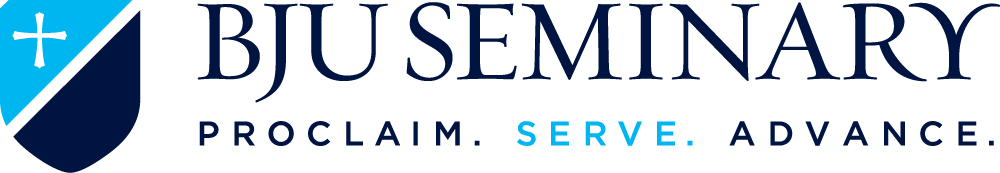 Stewart Custer Lecture SeriesBiblical Leadership: A Theological PerspectiveDr. Les OllilaSession 1: Where Are the Men? A Theology of Biblical ManhoodMatthew 23:11_______________ the communicable attributes of God (Gen. 1:26)_______________ over God’s creation (Gen. 1:26)_______________ go forth and multiply (Gen. 1:28)_______________ fulfilled (Gen. 2:15)Tend (abἀd) – Expend considerable energyKeep (shamar) – cause a state of condition to remain (i.e., to keep the garden in its pristine condition, just as he had inherited it) _______________ accepted – moral accountabilityDivine _______________ – “Every tree you may eat freely” (v. 16)Divine _______________ – “You shall not eat” (v. 17)Divine _______________ – “You shall surely die” (v. 17)Spiritual deathPhysical deathEternal deathBe _______________ (Gen. 2:24-25)Steps of a godly relationship (Gen. 2:24-25)Leave __________________Cleave _________________One Flesh _______________Naked __________________Three things were perverted in the garden:_______________; now there is ______________________________; now there is ______________________________; now there is _______________“What counts in life is not the mere fact that we have lived.It is what difference we have made to the lives of othersthat will determine the significance of the life we lead.”Where Are the Men? Steps to the Disintegration of a SocietyIsaiah 3:1-7; Ezekiel 22:23-31Cessation of a succession of great and wise men (Isa. 3:1-3)“The Lord doth take away the might man, and the man of war, the Judge, and the prophet, and the prudent, and the ancient, the captain of the fifty, and the honorable man, and the counsellor, and the cunning artificer and the eloquent orator.” Men of courage and integrity to exercise judgment and justice were gone.Active folly in the rulers (Isa. 3:4)“I will give children to be their princes and babes shall rule over them” The youthful leader would behave in a childish way. Development of selfishness among the people (Isa. 3:5a)“[A]nd the people shall be oppressed, every one by another and every one by his neighbor;”The bonds holding society together are dissolved.Cessation of respect for age or social rank (Isa. 3:5b)“[T]he child shall behave himself proudly against the ancient, and the base against the honorable.”Neglect of their civil duties on the part of the well-to-do classes (Isa. 3:6-7)Women shall rule over them (Isa. 3:12a)“[A]s for my people, children are their oppressors, and women rule over them.” They are haughty, vain, wanton, and immodest among other things and contribute to the demise of a society which was once under God’s structure. “And I sought for a man among them, that I should make up the hedge, and stand in the gap before me in the land, that I should not destroy it: but I found none” (Ezek. 22:30).The prophets had conspired against the people for personal gain (Ezek. 22:25).The priests who should have been leading the people to holiness through the knowledge of God went into compromise and made no difference between the holy and the profane, the clean and the unclean (Ezek. 22:26).The princes (political leaders) were like ravening wolves abusing the people for dishonest gain (Ezek. 22:27). The prophets aided them in their perverse ways with false prophecies. The people of the land used oppression and exercised robbery — and have vexed the poor and needy and have oppressed the stranger wrongfully (Ezek. 22:29).In the context of flawed leadership and self-serving people of influence God said, “and I sought for a man” (Ezek. 22:30) The person that God sought for was a man. Absent in the home – fatherless homesAbsent in the churchAbsent in the decayed societyThe purpose was a man to stand in the gap for God in the land. A man of conviction – God is the answer. (David)A man of courage – God is the enabler. (Joshua)A man of compassion – Love the hard-to-love.A man of commitment – See the need and pay the price to get involved.Homes without a father – Who will stand in the gap? James’ exhortation: “Pure religion and undefiled before God and the Father is this, to visit the fatherless and the widows in their affliction and to keep himself unspotted from the world” (James 1:27).God is a father to the fatherless. Can we find men to stand in the gap to represent Him to the hurting and helpless? (Ps. 68:15)The problem was that God found none. Did not believe God’s true prophets: Jeremiah and IsaiahDeceived by compromising prophet: (example) Jeremiah 28:10 – Hananiah caused confusion.Denied that their comfort level would change: Jeremiah 28Stewart Custer Lecture SeriesBiblical Leadership: A Theological PerspectiveDr. Les OllilaSession 2: Faith – Leading in a Fallen WorldHebrews 11:7The Word – Noah being warned of GodThe _______________ for Noah’s faithWorship – moved with fearThe _______________ of Noah’s faithWork – prepared an ark The _______________ of Noah’s faithWitness – by which he condemned the worldThe _______________ of Noah’s faithNoah’s obedience put the world in the wrong; he demonstrated his apologetic by his obedience to clearly revealed truth. Wages – saved his household and became the heir of righteousnessThe _______________ of Noah’s faith